СЛУЖБА ЗАНЯТОСТИ В 2022 - 2023 ГГ. БУДЕТ ПОМОГАТЬ НЕ ТОЛЬКО БЕЗРАБОТНЫМ ГРАЖДАНАМВ целях поддержки занятости Правительство РФ приняло постановление от 16.03.2022 № 376, в соответствии с которым в 2022 - 2023 гг. расширен перечень случаев, когда граждане могут обратиться в орган службы занятости, а также расширены полномочия органов занятости.Согласно указанному документу зарегистрироваться в службе занятости в целях поиска подходящей работы могут следующие лица:
•         граждане, находящиеся под риском увольнения, а именно: планируемые к увольнению в связи с ликвидацией организации (прекращением деятельности ИП) или сокращением численности, штата работников;
•         граждане, переведенные по инициативе работодателя на работу в режим неполного рабочего дня (смены) и (или) неполной рабочей недели;
•         граждане, занятые у работодателей, объявивших простой;
•         граждане, занятые у работодателей, в отношении которых применены процедуры о несостоятельности (банкротстве);
•         граждане, находящиеся в отпусках без сохранения заработной платы;
•         граждане, испытывающие трудности в поиске работы.Перечисленным категориям лиц в 2022 - 2023 гг. служба занятости гарантирует предоставление следующих услуг:1.       психологическая поддержка;2.       временное трудоустройство следующих лиц:•         несовершеннолетних в возрасте от 14 до 18 лет (в свободное от учебы время)•         граждан, испытывающих трудности в поиске работы•         граждан в возрасте от 18 до 25 лет, имеющих среднее профессиональное образование или высшее образование и ищущих работу в течение года с даты выдачи документа об образовании и о квалификации3.       содействие началу осуществления предпринимательской деятельности, включая предоставление единовременной финансовой помощи при регистрации в качестве ИП, самозанятого, юрлица или крестьянского (фермерского) хозяйства;4.       организация профессионального обучения и дополнительного профессионального образования граждан, включая обучение в другой местности.Физлица могут обратиться в любой центр занятости на территории того субъекта РФ, где они проживают, при этом какие-либо документы, подтверждающие названные выше обстоятельства, граждане представлять не обязаны. Однако при необходимости орган занятости вправе запросить их у физлица или работодателя.ПРОКУРАТУРАРОССИЙСКОЙ ФЕДЕРАЦИИПРОКУРАТУРАКЕМЕРОВСКОЙ ОБЛАСТИ - КУЗБАССАПРОКУРАТУРА ГОРОДАЛЕНИНСКА - КУЗНЕЦКОГОпр. Кирова,37,г. Ленинск-Кузнецкий, Кемеровская обл., Россия, 652500ПРОКУРАТУРАРОССИЙСКОЙ ФЕДЕРАЦИИПРОКУРАТУРАКЕМЕРОВСКОЙ ОБЛАСТИ - КУЗБАССАПРОКУРАТУРА ГОРОДАЛЕНИНСКА - КУЗНЕЦКОГОпр. Кирова,37,г. Ленинск-Кузнецкий, Кемеровская обл., Россия, 652500ПРОКУРАТУРАРОССИЙСКОЙ ФЕДЕРАЦИИПРОКУРАТУРАКЕМЕРОВСКОЙ ОБЛАСТИ - КУЗБАССАПРОКУРАТУРА ГОРОДАЛЕНИНСКА - КУЗНЕЦКОГОпр. Кирова,37,г. Ленинск-Кузнецкий, Кемеровская обл., Россия, 652500Для публикации на официальном сайте администрации Полысаевского городского округа    15.06.2023№22-1-2023Для публикации на официальном сайте администрации Полысаевского городского округа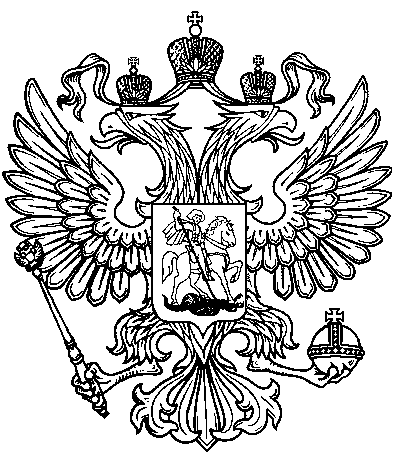 